Person Specification 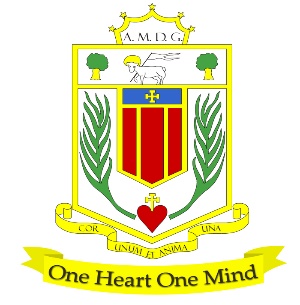 ROLE: ASSISTANT HEAD TEACHER Assessed by:Assessed by:CATEGORIESEssential/DesirableApp FormInterview/TaskQUALIFICATIONSQUALIFICATIONSQUALIFICATIONSQUALIFICATIONSQUALIFICATIONSA Degree in the relevant subjectE√√Qualified Teacher StatusE√√Evidence of continuous professional developmentE√√Middle or Senior Management QualificationD√√EXPERIENCEEXPERIENCEEXPERIENCEEXPERIENCEEXPERIENCETrack record of delivering outstanding teaching and outcomes for pupilsE√√Use of innovation & creativity to engage, enthuse & progress learnersE√√Experience of partnership working and collaboration within a school or local authority contextE√√Effective management of people and team of professionals within a school settingE√√Analysis and use of data to plan and implement intervention strategies to raise academic performanceE√√Developing and leading strategies to sustain whole school improvementE√√Leading the delivery of coaching and INSET sessions to support the professional development of others.E√√ABILITIES, SKILLS AND KNOWLEDGEABILITIES, SKILLS AND KNOWLEDGEABILITIES, SKILLS AND KNOWLEDGEABILITIES, SKILLS AND KNOWLEDGEABILITIES, SKILLS AND KNOWLEDGEAbility to teach to A Level standardE√√Ability to use ICT and technology in the classroom to deliver engaging lessons and monitor pupil progress effectivelyE√√Ability to coach and motivate professionals, individually and within groups, to achieve individual and collective targetsE√√Ability to develop and disseminate effective learning and teaching and classroom management strategiesE√√Ability to communicate, orally and in writing, with a range of people and groupsE√√Assessed by:Assessed by:CATEGORIESEssential/DesirableApp FormInterview/TaskAbility to analyse and interpret performance data to inform school improvementE√√Knowledge and experience of curriculum development and deliveryE√√Knowledge of effective intervention to raise attainment through assessment strategiesE√√Ability to set clear targets, track and manage progress and develop strategies to achieve desired outcomesE√√Knowledge of curricula, specifications and assessment criteria of the leading subjectsE√√Ability to prioritise conflicting demandsE√√Possesses the necessary ICT skills to develop, manage and report on performance data, curriculum and assessmentE√√PERSONAL QUALITIESPERSONAL QUALITIESPERSONAL QUALITIESPERSONAL QUALITIESPERSONAL QUALITIESA passionate belief and commitment to the ethos, vision, values and mission of the schoolE√√Highly organised, literate and articulateE√√Highest levels of professional and personal integrityE√√Personal resilience, persistence and perseveranceE√√Commitment to the pursuit of continuous professional development by self and othersE√√Commitment to delivering after school and pre-exam sessions as required, in addition to enrichment opportunities for learnersE√√